Dokumenta nolūksVAS “Latvijas gaisa satiksme” Aeronavigācijas informācijas daļas (ANID) tīmekļa vietne nodrošina aeronavigācijas datu/informācijas ģenerētajiem iespēju iesniegt aeronavigācijas datus/informāciju, ka arī izplatīt aeronavigācijas datus/informāciju ANID klientiem. Datu/informācijas iesniegšanas un izplatīšanas rīku var izmantot tikai lietotāji, kas tika apstiprināti kā aeroanvigācijas datu/informācijas iesniedzēji. Rīkā ir integrēta JAVA sīklietotne, kas nodrošina lejuplādējamo un augšuplādējāmo datu/informācijas integritātes pārbaudi, izmantojot CRC32Q algoritmu. Datu izplatīšanas rīks nodrošina eTOD un eAIP datu izplatīšanas pakalpojumus, ar kuru palīdzību ANID nodrošina saviem klientiem pieejamību informācijai un datiem. Arī šajā rīkā ir integrēta JAVA sīklietotne, ar kuras palīdzību tiek veikta lejupielādējamo un augšupielādējāmo datu/informācijas integritātes pārbaude, izmantojot CRC32Q algoritmu.ANID Latvija tīmekļa vietne atbalsta pastiprinātu datu integritātes nodrošināšanu. Tā nepieciešamo failu integritātes pārbaudi nav iespējams nodrošināt ar standara tīmekļa tehnoloģijām, ANID datu/informācijas iesniegšanas un izplatīšanas rīka vietnē datu apmaiņu atbalsta JAVA sīklietotne, kuru lietotājiem ir jāiespējo. Reģistrēšanās un pieslēgšanās ReģistrēšanāsANID tīmekļa vietnes datu/informācijas iesniegšanas un izplatīšanas rīki ir pieejami tikai reģistrētiem lietotājiem, kuriem ANID vietnē ir izveidots lietotāja konts. Savukārt datu/informācijas iesniegšanas rīks ir pieejams tikai datu ģenerētajiem, kuri ar Latvijas ANID ir noslēguši sadarbības līgumu (formālas vienošanas). ANID klienti var reģistrēties un izveidot lietotāja kontu https://ais.lgs.lv tīmekļa vietnē. Informācija par izveidoto kontu un piekļuves informācija tiks nosūtīta lietotājam uz viņa norādīto e-pasta adresi. Lai reģistrētu lietotāja kontu Atveriet  https://ais.lgs.lvUzklikšķiniet uz PIESLĒGTIESUzklikšķiniet REĢISTRĒTIES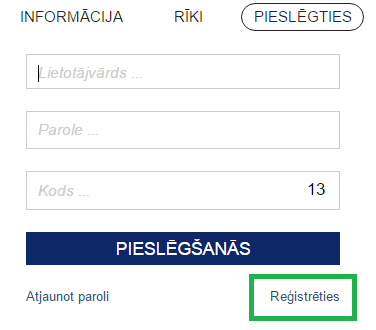 Sistēma atver lietotāja konta reģistrācijas formu.Informācijas ievadlauki vai izvēles radiopogas, kuras apzīmētas ar zvaigzni (*) ir obligāti jāaizpilda. 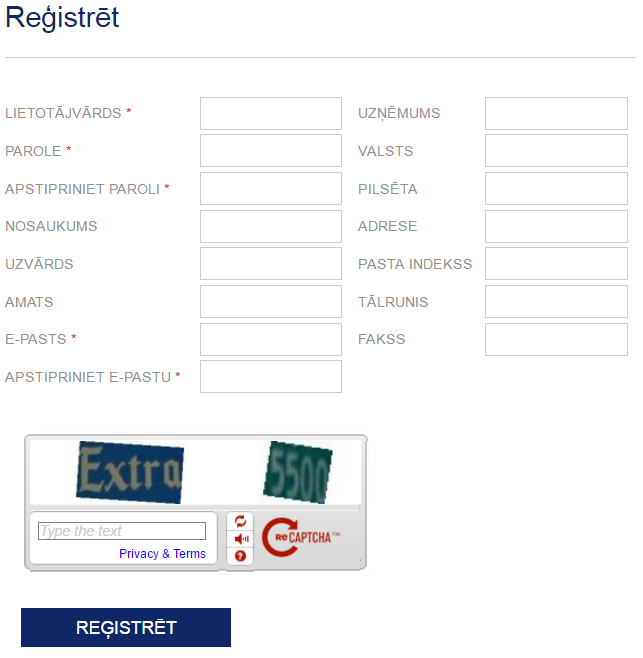 Kad visi nepieciešamie ievadlauki ir aizpildīti, ievadiet attēlā prasīto burtu un ciparu kombināciju, lai sistēma pārliecinātos, ka pieteikumu neģenerē robots.Nospiediet komandpogu Reģistrēties.Pēc reģistrēšanās lietotājam ir jāsagaida ANID biroja apstiprinājums, kuru kopā ar elektroniski ģenerētu kodu tabulu lietotājs saņems no ANID tīmekļa vietnes servera. Kodu atslēgas tabula satur 36 kodu atslēgas (katra satur 6 ciparus). 
(Kodu-atslēgas tabulas piemērs)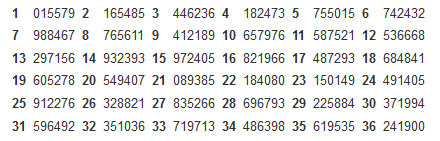 Lietotājs var pieslēgties, izmantojot reģistrēto lietotājvārdu, paroli un kodu-atslēgas tabulas kodu, un sākt lietot datu izplatīšanas un datu/informācijas iesniegšanas rīkus. Pieslēgšanās (Login) Lai sāktu lietot datu/informācijas iesniegšanas rīku vai datu izplatīšanas rīku:  Atveriet  https://ais.lgs.lvUzklikšķiniet uz  Pieslēgties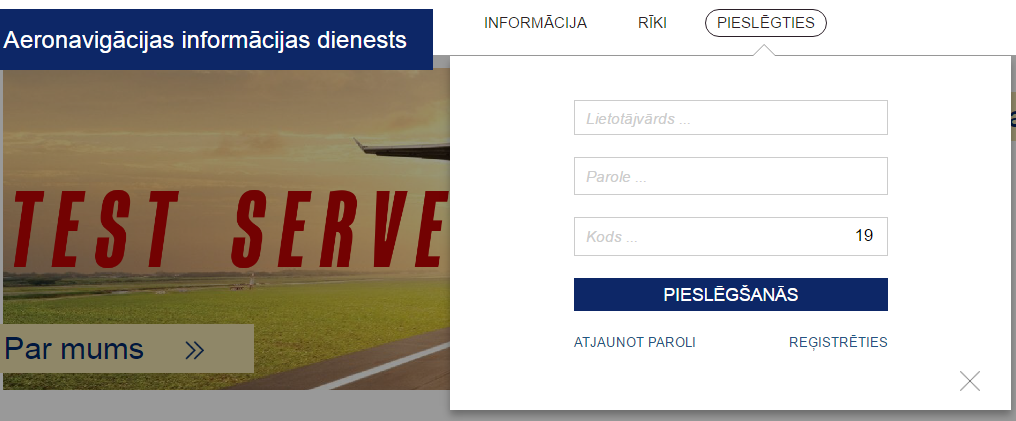 Augšējā ievadlaukā norādiet lietotāja vārdu Vidējā ievadlaukā norādiet paroliApakšējā ievadlaukā ievadiet prasītā numura kodu no kodu-atslēgu tabulas Noklikšķiniet uz PIESLĒGŠANĀSNolikšķiniet uz RĪKI  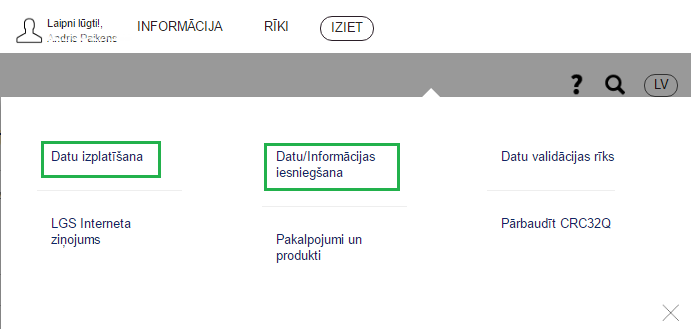 Datu apmaiņa un CRC32Q vērtības pārbaude ar/bez JAVA JAVA aplikācijas iestatījumi lietotāju profilā Datu apmaiņas iestatījumus (ar / bez JAVA sīklietotnes) var pārvaldīt Lietotāja profilā.Lai atvērtu Lietotāja profilu, pēc pieslēgšanās sistēmai, noklikšķiniet uz lietotāja ikonas pie uzrunas vārdiem.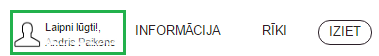 Sistēma atvērs Lietotāja profilu. JAVA sīklietotnes iestatījimi ir redzami profila sadaļā DATU APMAIŅA BEZ JAVA ar atzīmi izvēles rūtiņā JĀ vai NĒ. Lai izmainītu iestatījumus, kas paliks spēkā nākamajām darba sessijām, noklikšķiniet uz Labot profilu.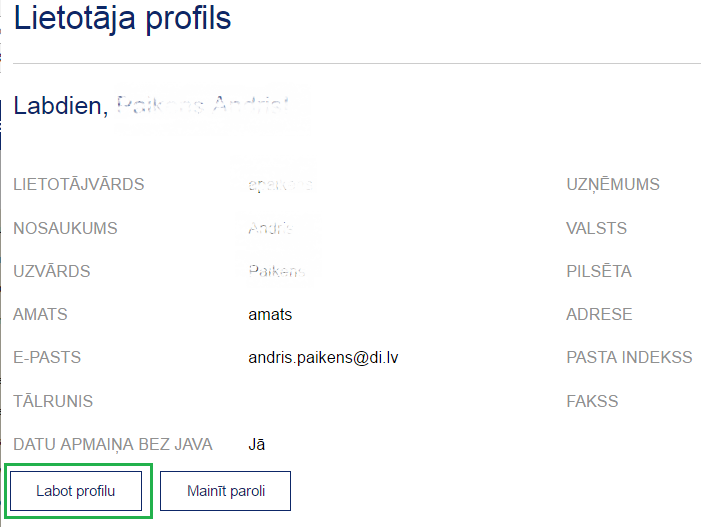 Sistēma atvērs Lietotāja profilu rediģēšanas režīmā. Sadāļā DATU APMAIŅA, ieklikšķiniet izvēles rūtiņā, lai atceltu datu apmaiņu izmantojot JAVA sīklietotni. Noklikšķiniet Saglabāt.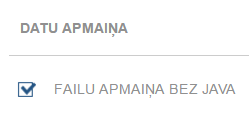 Šie iestatījumi paliks spēkā nākamajām darba sesijām. Datu apmaiņa bez JAVA Lai strādātu ar sistēmu, t.i. iesniegtu informāciju un pievienotu pieteikumam datnes, izmantojot pieejamos Interneta pārūkus, kuri parasti neatbalsta JAVA sīklietotnes, pieteikuma formā ieklikšķiniet izvēles rūtiņā Datu apmaiņa bez JAVA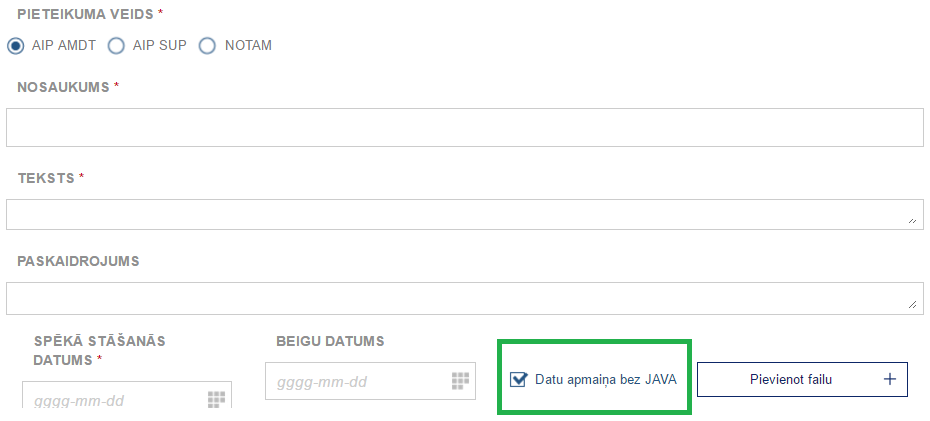 Nospiediet komandpogu  Pievienot datni.Pārlūka logā izvēlietes  Open un nospiediet komandpogu Open.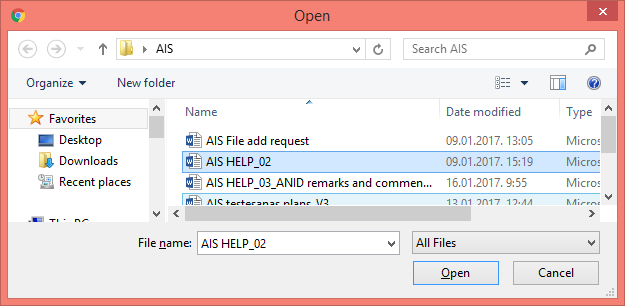 Izvēlētā datne tiks pievienota pieteikumam un parādīsies sadaļā PIEVIENOTĀS DATNES.Lūdzu ņemiet vērā, ka šajā gadījumā CRC32Q vērtība netiks identificēta automātiski. Lietotājs ir atbildīgs par CRC32Q vērtības uzrādīšanu tai datnei, kuru viņš pievieno.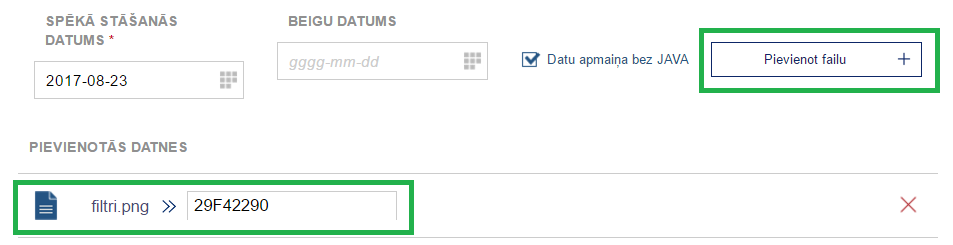 Lai saglabātu ievadīto informāciju, nospiediet komandpogu IESNIEGT.Pievienoto datņu nosaukumi tiks attēloti pieteikuma sadaļā PIEVIENOTĀS DATNES, ja tas ir jauns pieteikums 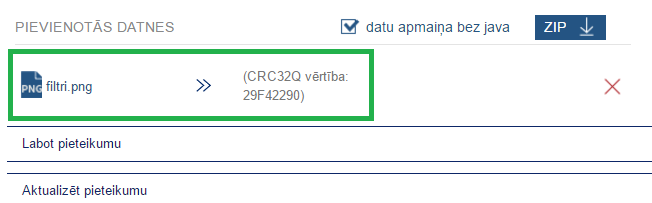 vai sadaļā KOMENTĀRI UN ATJAUNINĀJUMI, ja ir veikta pieteikuma aktualizēšana un papildināšana.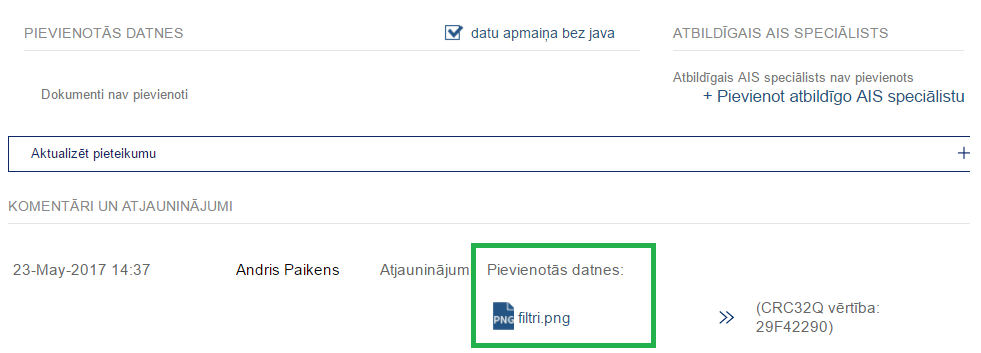 Datu apmaiņa ar JAVALai iesniegtu datnes izmantojot JAVA sīklietotnes atbalstu, kas automātiski ģenerē iesniegto datņu CRC320Q vērtību, izņemiet atzīmi no izvēles rūtiņas Datu apmaiņa bez JAVA exchange without JAVA , lai tā paliktu tukša.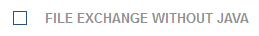 Lūdzu ņemiet vērā, lai lietotu JAVA sīklietotni, lietotāja datorā jābūt instalētai videi Java Runtime Environment, kā arī Interneta pārlūkam ir jāatbalsta un jāļauj darboties  JAVA spraudnim (plugin).Šajā gadījumā nospiežot komandpogu Pievienot datni, sistēma parādīs brīdinājumu:  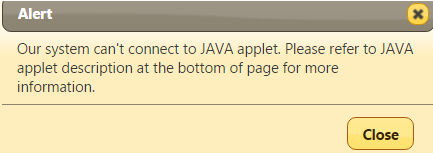 Lietotājam jāseko norādītajām JAVA instrukcijām, lai veiktu datņu lejupielādi un augšupielādi. 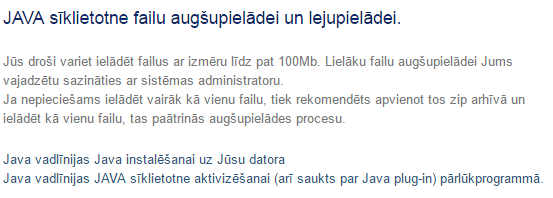 Izmantojot JAVA sīklietotni datu apmaiņai (datņu lejupielāde un augšupielāde), datņu CRC32Q vērtības pārbaude tiek veikta automātiski. JAVA SĪKLIETOTNE, augšupielāde ar Microsoft INTERNET EXPLORERJa lietotājs izmanto MS Explorer Interneta pārlūku, nospiežot komandpogu Pievienot datni, sistēma parādīs brīdinājumu: Pārlūka loga apakšā parādīsies JAVA paziņojums ar iespēju aktivizēt JAVA. ! Lietotājam jāņem vērā, ka Java Runtime Environment var būt nepieciešams versijas jauninājums. Ja vēlaties atjaunināt Java Runtime Environment, nospiediet komandpogu Update, vai arī nospiediet komandpogu Run this time, ja nevēlaties instalēt atjauinājumus. 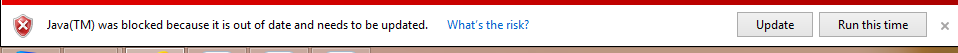 Nākamajā solī apstipriniet JAVA sīklietotnes aktivizēšanu, nospiežot komandpogu Run. 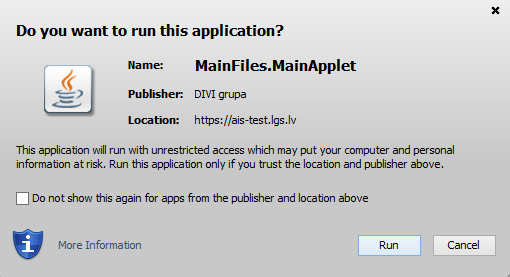 Zem pieteikuma formas JAVA sīklietotnes instrukciju sadaļā parādīsies informācija “JAVA applet is running!” (tulk. JAVA aplikācija darbojas.   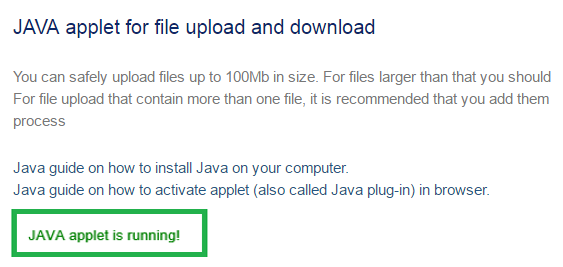 JAVA SĪKLIETOTNE, augšupielāde ar mozilla Firefox! Lūdzu ņemiet vērā, ka kopš 52 versijas Firefox vairs netatbalsta JAVA sīklietotnes.Ja lietotājs datorā izmanto vecāku (<52) Firefox versiju, nospiežot komandpogu Pievienot datni, sistēma parādīs brīdinājumu: Ekrānā zem pārlūka adreses ievadlīnijas parādīsies iespēja aktivizēt JAVA (run JAVA). ! Lietotājam jāņem vērā, ka Java Runtime Environment var būt nepieciešams versijas jauninājums. Nospiediet komandpogu Allow http://ais.lgs.lv to run Java.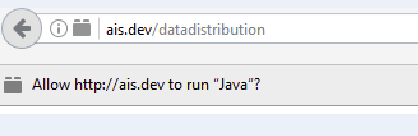 Ja vēlaties izmantot JAVA tikai aktuālajā darba sesijā, nākamajā solī nospiediet komandpogu Allow Now, vai nospiediet komandpogu Allow and remember, ja vēlaties saglabāt JAVA iestatījumus visām nākamajām darba sesijām. 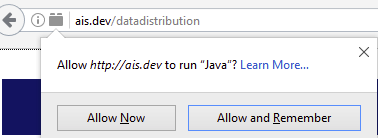 Datņu CRC32Q vērtības pārbaude bez JAVA Izvēloties operāciju: Pārbaudīt CRC32QKomanda Pārbaudīt datnes CRC32Q vērtību dod lietotājam iespēju pārbaudīt iesniegtās datnes  pareizību un atbilstību oriģinālajai datnei, kas atrodas lietotāja datorā. 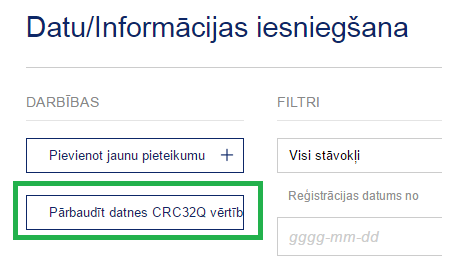 Nospiediet komandpogu Pievienot datni un izvēlieties oriģinālo datni savā datorā. 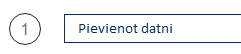 Ievadiet lejupielādētās datnes CRC32Q vērtību rindiņā nr. 2 - NORĀDIET CRC32Q vērtību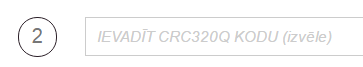 Nospiediet komandpogu Pārbaudīt 3. rindiņā 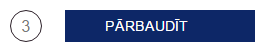 Sistēma parādīs serverī augšupielādētas datnes CRC32Q vērtību. Kolonnā Statuss tiek attēloti CRC32Q vērtību salīdzināšanas rezultāti: KĻŪDA Ja datņu CRC32Q vērtības nesakrīt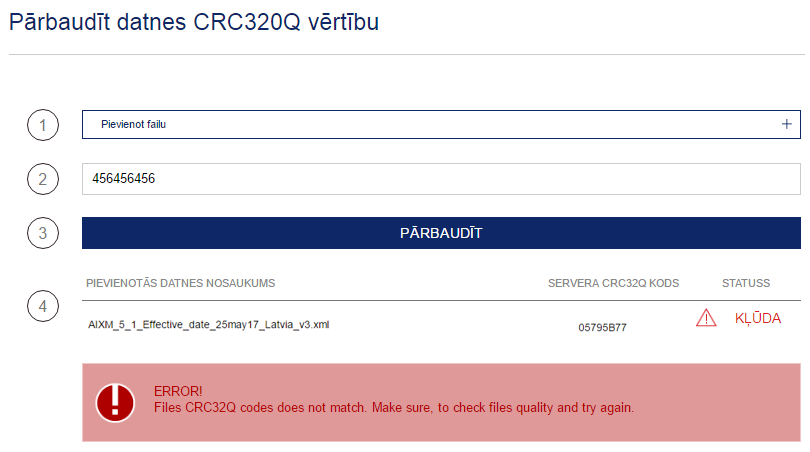 SAKRĪT - Ja datņu CRC32Q vērtības sakrīt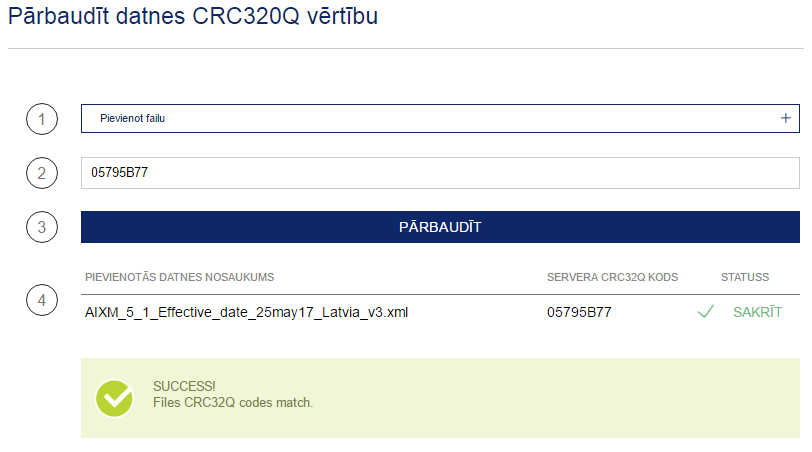 Izmantojot CRC32Q vērtības pārbaudes programmatūruJa lietotāja datorā izmantotais Interneta pārlūks, piemēram Chrome, neatbalsta JAVA spraudni, datnes CRC32Q vērtības pārbaudi var veikt manuāli, vispirms lejupielādējot programmatūru CRC32Q pārbaude.Izmantojot minēto programmatūru, Lietotājs var pārbaudīt pievienoto datņu   CRC32Q vērtību.  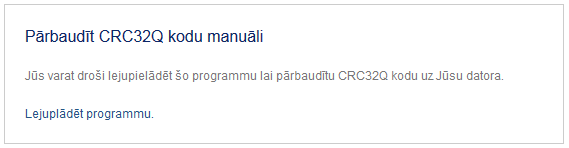 Sekojot norādītajām instrukcijām, lietotājs var pārbaudīt datnes CRC32Q vērtību, norādot datni, kas atrodas lietotāja datorā un nospiežot komandpogu Norādiet datni, lai pārbaudītu CRC32Q.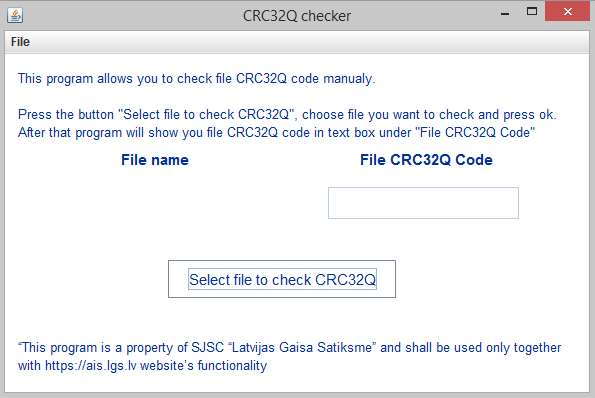 Datu/informācijas iesniegšanas rīksSadaļu Datu/informācijas iesniegšana atver sistēmas galvenajā augšējā izvēlnē noklikšķinot uz RĪKI un Datu/informācijas iesniegšana.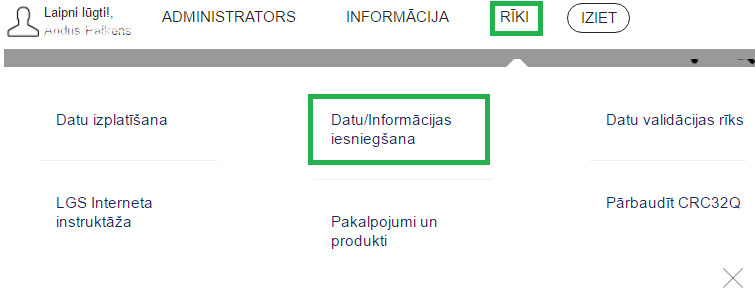 Sadaļā Datu/informācijas iesniegšana ir pieejamas divas funkcionālās grupas: Darbības: Pievienot jaunu pieteikumu un pārbaudīt datnes CRC32Q vērtībuFiltri: definēt filtrus, lai meklētu informāciju par sistēmā jau reģistrētajiem pieteikumiem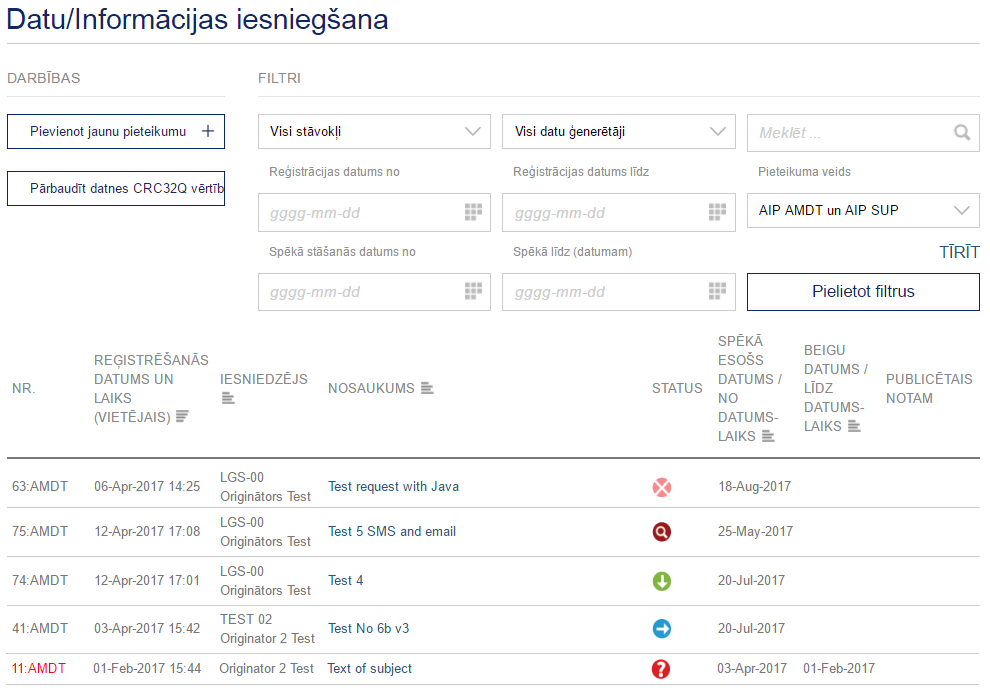 Darbības: Pievienot jaunu pieteikumuDatu/informācijas iesniegšanas rīka sadaļā Darbības jānospiež komandpoga Pievienot jaunu pieteikumu.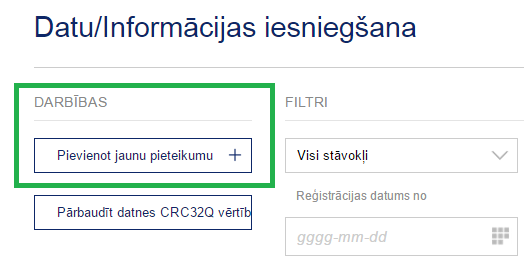 Sistēma atvērs pieteikuma formu informācijas ievadīšanai. Pēc noklusējuma tiek atvērta AIP AMDT pieteikuma veida forma.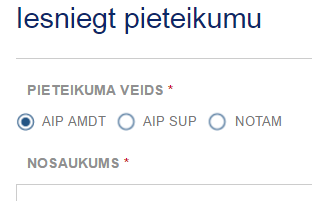 Lietotājs var norādīt citu pieteikuma veidu, izmantojot radiopogas: AIP AMDT, AIP SUP, AIC vai NOTAM. Datu/informācijas pieteikuma forma ir specifiska un piemērota katram pieteikuma veidam.Metadatu iesniegšana visiem pieteikumu veidiem Pirms pieteikuma iesnegšanas lietotājam jānorāda atbilstoši ES komisijas noteikumiem nr. 73/2010 par datu izsekojamību prasītā informācija sadaļas METADATI obligāti aizpildāmajos laukos: Datos veiktie grozījumi: Jauns, Dzēsts, Izmainīts vai CitsPersonas vai organizcācijas, kuras ir ietekmējušas datus un ietekmes laiksPabeigtās datu validācijas un verifikācijas apraksts Detalizēta informācija par datu lietošanas ierobežojumiem Datu iesniegšana atbilstoši pieteikumu veidiem AIP AMDT, AIP SUP un AIC! Informācijas ievadlauki, kuri ekrānformā apzīmēti ar zvaigzni (*) ir obligāti jāaizpilda. ! Lai iesniegtu informāciju, kura jāpublicē AIC, lūdzu, izvēlieties AIP AMDT pieteikuma veidu.Turpmāk aprakstīti AIP AMDT, AIP SUP un AIC pieteikumiem specifiskie lauki: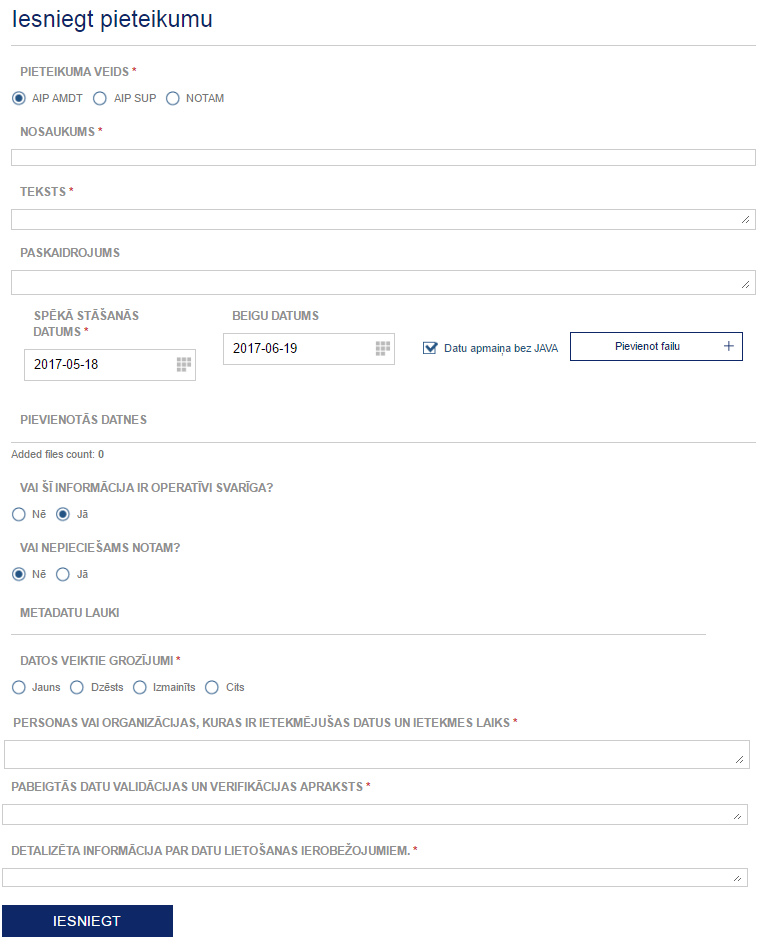 Lai iesniegtu aizpildītu pieteikuma formu, nospiediet komandpogu Iesniegt.  Ar šo komandu pieteikums ir iesniegts izskatīšanai ANID un tam ir piešķirts statuss IESNIEGTS. Datu iesniegšana NOTAM pietEIkuma veidam ! Informācijas ievadlauki, kuri ekrānformā apzīmēti ar zvaigzni (*) ir obligāti jāaizpilda. Lai iesniegtu NOTAM pieteikumu, lūdzu, veiciet atzīmi NOTAM radiopogā sadaļā PIETEIKUMA VEIDS.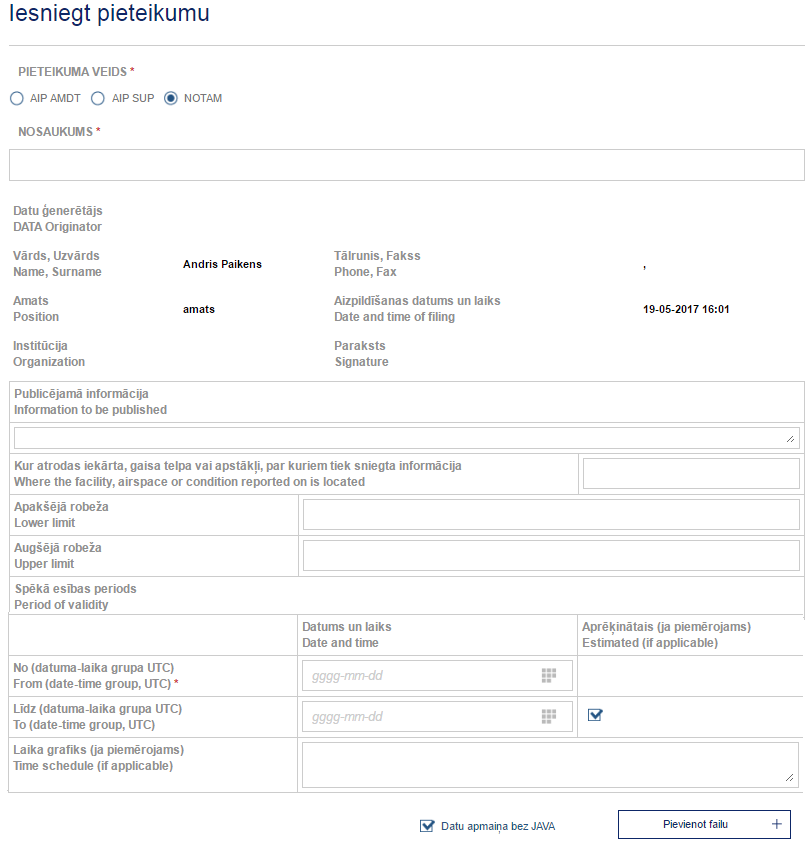 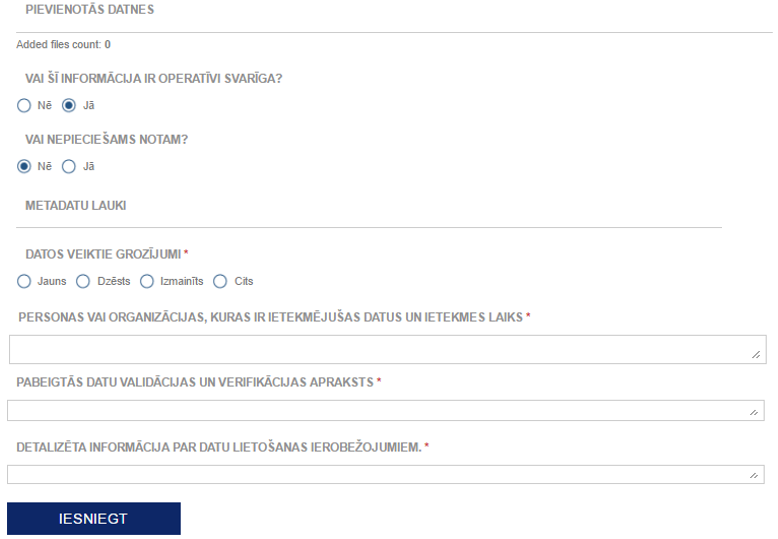 Lai iesniegtu aizpildītu pieteikuma formu, nospiediet komandpogu Iesniegt.  Ar šo komandu pieteikums ir iesniegts izskatīšanai ANID un tam ir piešķirts statuss IESNIEGTS.Pieteikumu aprstrādes statusi Šajā tabulā ir norādīti pieteikumu apstrādes statusi un datu iesniedzējam (sistēmas lietotājam) pieejamās darbības atbilstoši pieteikuma statusam.Pieteikuma izmaiņu vēsture Sistēmā reģistrēta pietikuma sadaļā KOMENTĀRI UN ATJAUNINĀJUMI tiek atspoguļota visu ar pieteikumu veikto darbību vēsture, piemēram, statusa maiņa, aktualizācija, datu iesniedzēja vai AIS speciālista pievienotie komentāri. 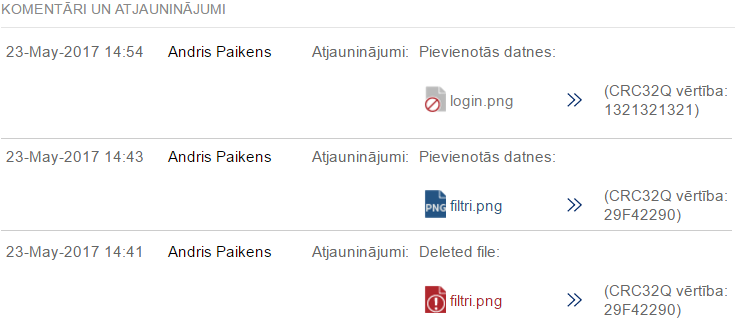 Reģistrēto pieteikumu meklēšana Sistēmas izvēlnē RĪKI, izvēloties Datu/informācija iesniegšanas rīks, tabulas veidā ir redzami visi sistēmā reģistrētie pieteikumi. Tabulā ir attēlota šāda informācija par pieteikumiem:Nr. – pieteikuma numursReģistrēšanās datums un laiks (vietējasi) IesniedzējsNosaukumsStatuss (simbols)Spēkā esošs no (datums)Beigu datumsPublicētais NOTAMLai veiktu reģstrēta pieteikuma meklēšanu, sadaļā FILTRI jānorāda atlases (filtrēšanas) parametri:Pēc atlases parametru norādīšanas jānospiež komandpoga Pielietot filtrus (Atlasīt).Lai atceltu visus atlases parametrus, jānospiež komandpoga Tīrīt.  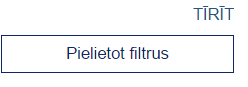 AIP AMDT, AIP SUP uN AIC reģistrēto pieteikumu labošana (aktualizēšana)Definējiet atlases parametrus, lai atrastu nepieciešamo AIP AMD, AIP SUP vai AIC pieteikumu. Kad meklētais pieteikums atrasts, atveriet to ar dubultklikšķi uzklikšķinot uz pieteikuma nosaukuma.  ! Datu iesniedzējs var labot tikai tos pieteikumus, kuri atrodas apstrādes statusā IESNIEGTS vai PIEPRASIĪTA PAPILDINFORMĀCIJA. Aktuālais pieteikuma apstrādes statuss un tā simbols ir redzami pieteikuma formas kreisajā augšējā strūrī. 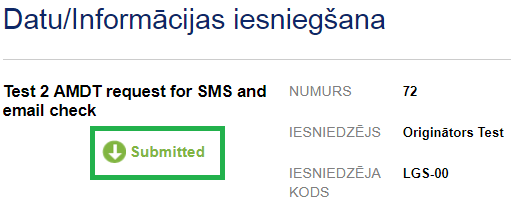 Datu izplatīšanas rīksANID tīmekļā vietnes sadaļā Datu izplatīšanas rīks tiek publicētā informācija, kā arī ir nodrošināta iespēja šo informāciju lejupielādēt un pārbaudīt lietotāja datorā lejupielādētās informācijas integritāti – atbilstību oriģinālajai datnei. Lai izmantotu Datu izplatīšanas rīku ANID klientiem ir jāveic informēšanas abonēšana (jāpierakstās), nosūtot pieprasījumu ANID birlojam un norādot kādu informāciju klients turpmāk vēlēsies saņemt.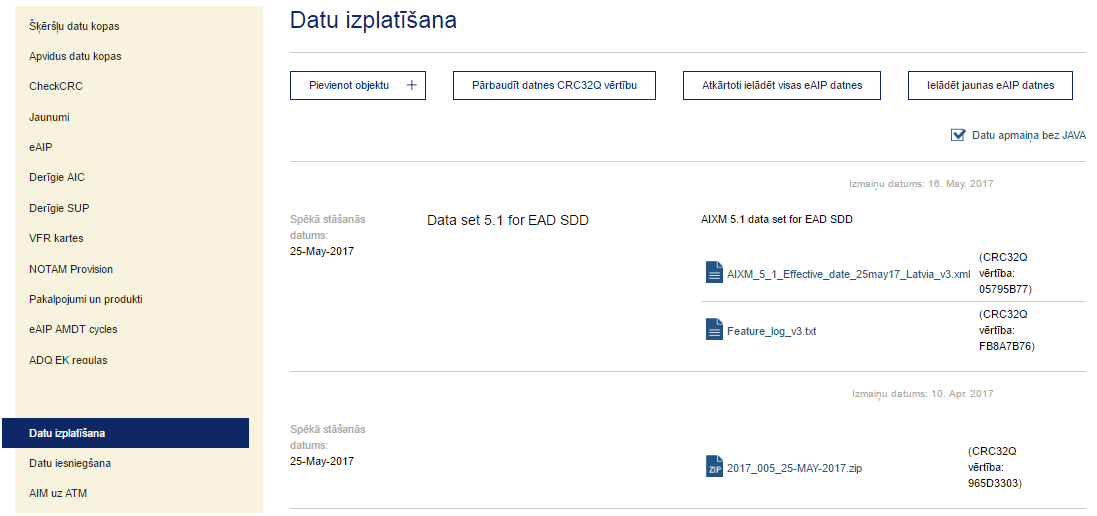 Informācijas abonētājiem lasīšanas režīmā ir pieejama publicētā informācija un publicēto datņu lejupielāde, kā arī lejupielādēto datņu CRC32Q vērtības pārbaudes iespējas. Datņu lejupielāde datu izplatīšanas rīkā Datņu lejupielāde bez JAVALai lejupielādētu datni datorā, bez JAVA sīklietotnes atbalsta, vispirms jāveic atzīme izvēle rūtiņā  Datu apmaiņa ar JAVA, lai to iespējotu.  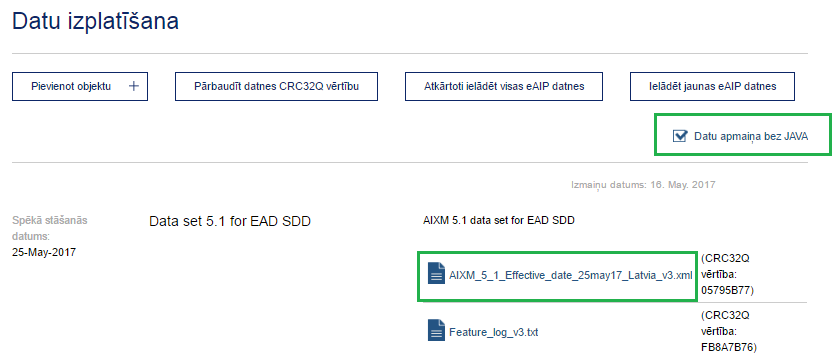 Noklikšķinot uz datnes nosaukuma, nekavējoties tiks uzsākta datnes lejupielādēšana. Noklikšķinot uz datnes lietotāja pārlūka lejupielādes direktorijā, datne tiks atvērta. Lai pārbaudītu lejupielādētās datnes CRC32Q vērtību, jāveic šādas darbības:Ekrāna kreisās puses galvenajā izvēlnē izvēlieties Pārbaudīt CRC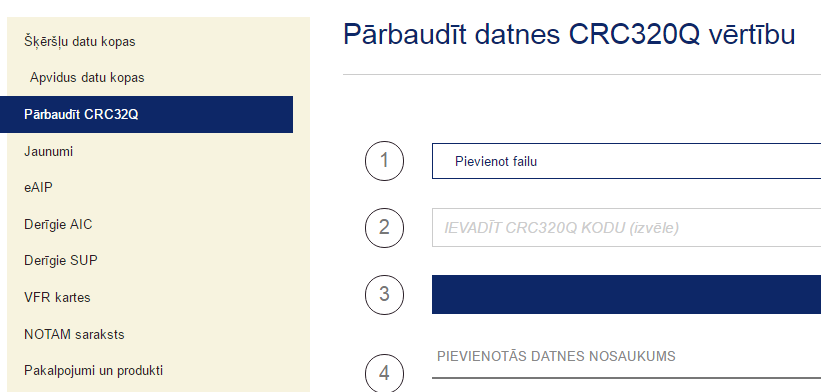 Nospiediet komandpogu Pārbaudīt datnes CRC32Q vērtībuNospiediet komandpogu Pievienot datni rindiņā nr. 1Izvēlieties datni. Datnes nosaukums tiks attēlots rindiņā nr. 4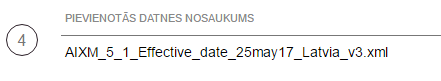 Ievadiet lejupielādētās datnes CRC32Q vērtību rindiņā nr. 2Nospiediet komandpogu Pārbaudīt 3. rindiņā Zemāk ir parādīti datņu CRC32Q vērtību salīdzināšanas rezultātu piemēri:Ja CRC32Q vērtības nesakrīt  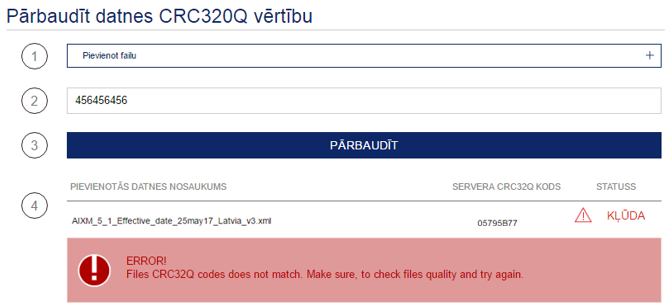 ja CRC32Q vērtības sakrīt 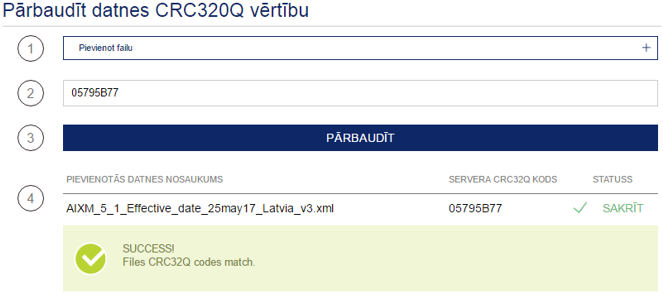 Datu lejupielāde ar JAVALai lejupielādētu datni datorā, izmantojot JAVA sīklietotnes atbalstu, vispirms jāizslēdz iespēja  Datu apmaiņa ar JAVA izvēles rūtiņā. 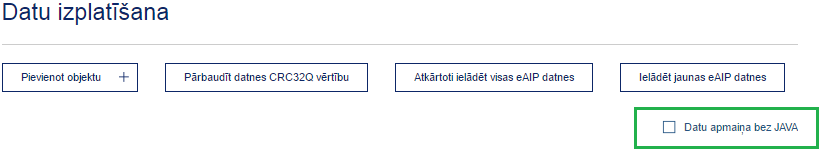 Šajā gadījumā, uzklikšķinot uz datnes nosaukuma, sistēma parādīs brīdinājumu.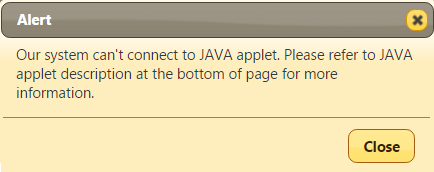 Lietotājam ir jāizpilda norādītās darbības, lai instalētu JAVA aplikāciju saskaņā ar lietotāja datorā izmantoto Interneta pārlūku (skatīt aprakstu sadaļā 3.3) Izstrādātājs:
SIA „DIVI grupa” valdes priekšsēdētājs 	_____________	Valdis Bērziņš2017.gada 25.jūlijāIevadlauka nosaukumsAprakstsNOSAUKUMS *Pieteikuma nosaukums vai īss apraksts ĪSS APRAKSTS *AIP publicējamās informācijas īss aprakstsPASKAIDROJUMSPapildus informācija par iesniegtajiem datiem, pieteikuma mērķu paskaidrojums. SPĒKĀ STĀŠANĀS DATUMS *Iesniegtā pieteikuma vēlamās publikācijas datumsBEIGU DATUMSVēlamais datums, līdz kuram publikācijai ir jābūt pieejamai abonementiem.Datu apmaiņa bez JAVANorāda datu apmaiņai izmantojamo atbalstu. Skatīt aprakstu sadaļā 3 “Datu apmaiņa un CRC32Q vērtības pārbaude ar/bez JAVA ”.Pievienot datniKomandpoga, lai pieteikumam pievienotu datnes.PIEVIENOTĀS DATNES Sadaļā tiek attēlotas pieteikumam pievienotās datnes.ATBILDĪGAIS SPECIĀLISTSANID  specialists, kuram ir uzdots veikt iesniegtā pietaikuma izvērtēšanu. šis lauks kļūs redzams pieteikuma apstrādes solī, kad būs nepieciešamas norādīt atbildīgo speciālistu.VAI ŠĪ INFORMĀCIJA IR OPERATĪVI SVARĪGA?Lietotājs pēc saviem ieskatiem ar radiopogu JĀ un Nē palīdzību norāda, vai iesniegtā informācija ir operatīva rakstura informācija.  Norādot Jā, sistēma jautās, vai ir nepieciešams NOTAM pieteikums.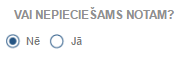 METADATU LAUKI Ievadlauki, kuros norādīt informāciju par datu avotu un notikušo mijiedarbību ar datiem, lai nodrošinātu datu izsekojamību saskaņā ar EU Komisijas noteikumu nr. 73/2010 prasībām.Ievadlauka nosaukumsAprakstsNosaukumsPieteikuma nosaukums vai īss aprakstsDatu iesniedzējsŠie ir nerediģējami lauki, kurā tiek attēlota informačija par sistēmā reģistrēto lietotāju: Vārds, Uzvārds, Tālrunis, Amats, Uzņēmums, Fakss Publicējamā informācijaNOTAM pieteikuma publicējamās informācijas apraksts Kur atrodas iekārta, gaisa telpa vai apstākļi, par kuriem tiek sniegta informācijaPieteikumā norādītās iekārtas, gaisa telpas vai apstākļu atrašanās vieta.Apakšējā robeža
(tikai navigācijas brīdinājumiem)Apakšējai robežai jānorāda augstums (Virs vidējā jūras līmeņa (Above Mean Sea Level – AMSL) vai augstums (Virs zemes vai  virsmas līmeņa - AGL), kuru izsaka metros vai pēdās vai lidojuma līmenis, kuru vienmēr izsaka ar 3 cipariem. Lai raksturotu zemi vai virsmu, jāizmanto SFC vai GND. Augšējā robeža
(tikai navigācijas brīdinājumiem)Augšējai robežai jānorāda augstums (Virs vidējā jūras līmeņa (Above Mean Sea Level – AMSL) vai augstums (Virs zemes vai  virsmas līmeņa - AGL), kuru izsaka metros vai pēdās vai lidojuma līmenis, kuru vienmēr izsaka ar 3 cipariem. Lai aprakstītu neierobežoto augstumu, jāizmanto UNL. Spēkā esamības periodsPeiteikuma spēkā esamības periodsNo (datuma-laika grupa UTC)10 simbolus gara datuma-laika norāde, tsk. gads, mēnesis, diena, stunda un minūtes, kurā NOTAM stājas spēkā.Līdz (datuma-laika grupa UTC)Pieteikuma derīguma beigu termiņa datums.Aprēķinātais (ja piemērojams)NOTAM pieteikuma, kuram nav iespējams norādīt precīzu derīguma termiņu, jāveic atzīme izvēles rūtiņā. Laika grafiks (ja piemērojams)Ja ir nepieciešams, iesniedzējs var pievienot laika grafiku.Datu apmaiņa bez JAVANorāda datu apmaiņai izmantojamo atbalstu. Skatīt aprakstu sadaļā 3 “Datu apmaiņa un CRC32Q vērtības pārbaude ar/bez JAVA ”.Pievienot datniKomandpoga, lai pieteikumam pievienotu datnes.PIEVIENOTĀS DATNES Sadaļā tiek attleōtas pieteikumam pievienotās datnes. ATBILDĪGAIS SPECIĀLISTSANID  specialists, kuram ir uzdots veikt iesniegtā pietaikuma izvērtēšanu. šis lauks kļūs redzams pieteikuma apstrādes solī, kad būs nepieciešamas norādīt atbildīgo speciālistu.VAI ŠĪ INFORMĀCIJA IR OPERATĪVI SVARĪGA?Lietotājs pēc saviem ieskatiem ar radiopogu JĀ un Nē palīdzību norāda, vai iesniegtā informācija ir operatīva rakstura informācija.  Norādot Jā, sistēma jautās, vai ir nepieciešams NOTAM pieteikumsMETADATU LAUKI Ievadlauki, kuros norādīt informāciju par datu avotu un notikušo mijiedarbību ar datiem, lai nodrošinātu datu izsekojamību saskaņā ar EU Komisijas regulas Nr. 73/2010 prasībām.Pieteikuma statussAprakstsDatu iesniedzējam iespējamās darbībasDatu iesniedzējam iespējamās darbībasDatu iesniedzējam iespējamās darbībasDatu iesniedzējam iespējamās darbībasPieteikuma statussAprakstsLabot un pievienot datnesDzēstMainīt statusuApskatīt un lejupielādētIesniegtsDatu iesniedzējs iesniedz pieteikumu ANID, izmantojot datu/informācijas iesniegšanas rīku. Datu iezniedzējs var rediģēt pieteikumu un dzēst pieteikumu, rezultātā mainot tā statusu uz DZĒSIS DATU IESNIEDZĒJSPieņemts apstrādeiAIP vai NOTAM administrators apstrādā iesniegto pieteikumu un veic tajā norādītās informācijas novērtēšanu. ---Pieprasīta papildinformācijaAIP vai NOTAM administrators var pieprasīt datu iesniedzējam iesniegt papildus informāciju. Pēc tam, kad datu iesniedzējs ir iesniedzis prasīto papildus informāciju, pieteikuma status tiek nomainīts uz IESNIEGTS. -AtceltsIesniegtu pieteikumu AIP administrators var atcelt, piemēram, izvērtēšanas rezultātu dēļ vai gadījumā, ja datu iesniedzējs nav iesniedzis prasīto papildus informāciju.---Dzēsis datu iesniedzējsDatu iesniedzējs var dzēst iesniegto pieteikumu, tādējādi izslēdzot to no tālākas izvērtēšanas. Var dzēst tikai tos pieteikumus, kuri atrodas statusā IESNIEGTS. --AtliktsAIP administrators var atlikt pieteikuma izvērtēšanu.---ApstiprinātsKad izvērtēšana ir pabeigta un tās rezultāts ir sekmīgs, administrators apstiprina pieteikumu. AIP administrators pieprasa apstiprināto pieteikumu verifikāciju.---VerifikācijaAIP administrators sagatavo publicējamā pieteikuma projektu un pieprasa datu iesniedzējam veikt publicējamās versijas verifikāciju. Statusu VERIFICĒTS saņem pieteikumi, kurus datu iesniedzējs ir verificējis. --Nav verificētsDatu iesniedzējs nav verificējis AIP administratora sagatavoto pieteikuma projektu. AIP administrators var veikt izmaiņas un pieprasīt atkārtotu publicējamā pieteikuma projekta verificēšanu.--VerificētsDatu iesniedzējs ir verificējis  publicējamā pieteikuma projektu.  AIP administrators var publicēt pieteikumu.---PublicētsApstiprinātie un verificētie pieteikumi tiek publicēti.---SlēgtsKad pieteikuma derīguma termiņš ir beidzies, tad tiek izņemts no Datu izplatīšanas rīkā publicēto pieteikumu saraksta. ---pēc pieteikuma apstrādes  statusapēc iesniedzējapēc iesniedzējapēc pieteikuma veidapēc pieteikuma veidapēc reģistrācijas datumapēc reģistrācijas datumapēc derīguma perioda (sākuma un beigu datumiem)pēc derīguma perioda (sākuma un beigu datumiem)Pieejamas darbībasAprakstsParādīt / slēpt metadatusKomanda, lai parādītu vai slēptu metadatu ievadlaukus pieteikuma formā. Printēšanas versijaPieteikuma formas attēlošana printēšanas A4 formātā.Lejupielādēt metadatus Excel datnēSystēma ģenerē Excel datni, kas satur pieteikumā norādītos meta datus.Datu apmaiņa bez JAVASkatīt sadaļā 3 “Datu apmaiņa un CRC32Q vērtības pārbaude ar/bez JAVA ”.Lejupielādēt ZIPPieteikumam pievienotu datņu lejupielāde arhivētā ("zipotā") datnē.Labot pieteikumuDatu iesniedzējs var atvērt un labot pieteikuma pamattekstu, ja pieteikums ir statusā IESNIEGTS, PIEPRASĪTA PAPILDINFORMĀCIJA, ATLIKTS.Aktualizēt pieteikumuDatu iesniedzējs var atvērt un aktualizēt pieteikumu, pievienot papildinformāciju, ja pieteikums ir statusā IESNIEGTS, PIEPRASĪTA PAPILDINFORMĀCIJA, ATLIKTS.